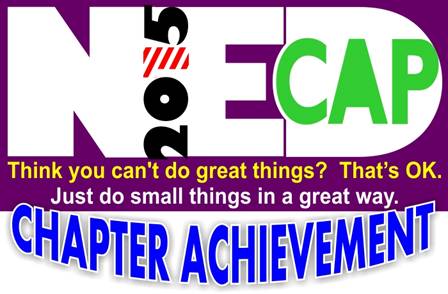 NEDCAP (NED Chapter Achievement Program)Effective Oct 1, 2014Purpose: to recognize and honor Chapters that accomplish activities/goals that the Barbershop Harmony Society and the District feel are important, on an annual basis.  We believe these activities will lead to healthy Chapters, more renewals, and Membership growth.  This program applies to all Chapters, including the Sunrise Division.  “We Sing.  We Serve” is the new BHS mantra.Annual Period: Oct 1- Sept 30th Winners and awards will be presented by the District President at the Fall Convention. The winning Chapter President/Representative will be asked to come on stage to receive their Award.  4 Categories, 4 Awards.  A quality wall plaque will be given to the Chapter with highest results in each Category.  The plaque will show the Achievement Category, Chapter Name, and the year.  4 Achievement Categories:1. Chapter Achievement – Community OutreachChapter performs a Community service…....2 pointsMinimum 50% member participationMust complete and submit the ‘Community Outreach’ form (Appendix A)2. Chapter Achievement  -  InterChapters Chapter hosts an InterChapter meeting………………2 pointsMust complete and submit the “InterChapter” form (Appendix B)	Community Music Educator participation…………….1 point eachChapter hosts a “Festival/Jamboree”……………..…….4 pointsAs defined by NEDCON Festival templateEngages the CommunityMust complete and submit the “InterChapter” form3. Chapter Achievement – Annual Membership growth % growth of Dues paying membersScore based on BHS membership report (Sept 30th , year to year)4. Chapter Achievement- Leadership DevelopmentChapter Leader attendance at Leadership Academy…...1 point per person Director attendance at HCNE……2 pointsDirector attendance at CDWI……2 pointsDirector attendance at HU (BHS)………..3 pointsDirector attains “Certified Director” status.…..3 pointsDirector attains “Master Director” status…….5  pointsScore based on District and BHS reportsCommunity Outreach and InterChapter “forms” should be sent to your Division Manager or the Exec VP.  Keep a copy!   Regular mail or Email is fine.  We may batch up the reports and send once a quarter if you like.The NED Division Manager (DM) will administrate the program and report “points” earned for each Chapter in their Division on a quarterly basis to the NED Exec VP.  The NED Exec VP is ultimately responsible for this program. At the end of the period, and before the Fall Convention, the Division Managers and Exec VP will meet and reach agreement on the winners in each category.  Ties will be decided by a “majority” vote of the 5 Division Managers.The program will auto-renew each Oct 1st, and is subject to adjustment as needed, on an annual basis, with 30-day notice to the Chapter Presidents.  The program is also subject to termination at the end of each year, with 30-day notice.If there are any questions, please contact your Division Manager or the NED Exec VP.We are hopeful that the Chapters will enjoy this program and the subsequent recognition.  Again, we believe that these activities will help the Chapters grow and remain healthy.Appendix A:  ‘Community Outreach’ completion formChapter______________________________Date:_________________Location:___________________________________% of Chorus involved:_________Check all that apply:
___Youth camp/festival/workshop					___Hospital/Medical support				___Music Educator training/workshop		___Community sporting event___Fundraiser support (Community radio, Community TV,…)___Food Bank support___Community Choral event
___Singing for Life (Blood drive support)___Flash mob*___Other community service activity:_______________________________________________________________(* a group of people who assemble suddenly in a public place, perform an unusual and seemingly pointless act for a brief time, before quickly dispersing. They are often used for the purposes of entertainment, satire or artistic expression)

Description:  (use additional pages if necessary)Chapter President:__________________________________________Photos:________(number attached)Please submit to your Division Manager via mail or email.  Keep a copy!                                                    Points:_________Appendix B:  ‘InterChapter’ completion formHost Chapter______________________________Date:_________________Location:___________________________________% of Chorus involved:_________Other Chapters involved:__________________________________________________________________Music Educators involved:  (Name, Title, School) ___Festival/Jamborees:	___Featured Quartet_______________________________________	___Coaching offered	___Talent show		___Mixed quartets		___Women’s quartetsDescription: (use additional pages if necessary)Chapter President:__________________________________________Photos:________(number attached)Please submit to your Division Manager via mail or email.  Keep a copy!                                                   Points:_________